Homo Ludens Project gyakornoki felhívás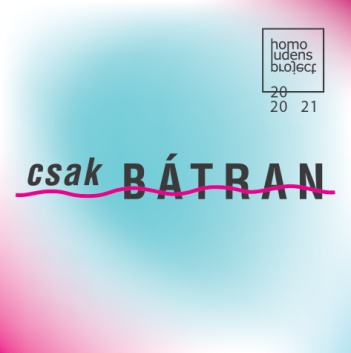 Gyakornoki pozíció megnevezése: kulturális programszervező gyakornokEllátandó feladatok: A színház működéséhez kapcsolódó feladatok, így különösen:promócióban, szervezésben való segítségplakátok, szóróanyagok terjesztése közönség/közösség szervezésesegítség a ZUG Színház és Művészeti Tetthely stábjának, munkák a ZUG körül PR/Marketing feladatok (közösségi média)kreatív szövegírásszínházi előadások, ifjúsági színházi nevelési előadások, foglalkozások felügyelete, segítség az előadások lebonyolításában, előkészítésébenAmit nyújtunk:betekintés a színház világába;kapcsolati tőke építése a színházi és a civil szektorban;változatos feladatok: színházi (pl. dramaturg), kreatív szövegírás, marketing, programszervezés és adminisztratív munkakörökbe is betekinthetsz;ingyenesen vehetsz részt a színházi előadásokon, egyéb programokon.Munkavégzés helye: vegyes (részben otthon, részben színházban végezhető)Szakmai gyakorlat várható kezdete: 2020.10.01.Jelentkezési feltétel: aktív hallgatói jogviszonyElvárások: Jó kommunikációs készség, alapvető számítástechnikai ismeretek, megbízhatóság, precizitás, kreativitásElőnyt jelent: Angol nyelvtudás, fotózás, videókészítés és/vagy közösségi média tartalmak készítése terén szerzett gyakorlatJelentkezés: önéletrajz megküldésével az alábbi elérhetőségreSzilágyi Szabolcshomoludensproject@gmail.com (az üzenet tárgyában kerüljön megjelölésre, hogy gyakornoki program)Alkotóközösségünkről: http://homoludensproject.hu/rolunk